МОНІТОРИНГ МАГНІТНОГО ПОЛЯ ЗЕМЛІУ квітні 2020 року технічними засобами магнітного методу виявлення зареєстровано 427 магнітних сигналів (рис.5.1):ПС «Малин» 							– 195;ПС «Кам’янець-Подільський»				– 232.Параметри магнітних сигналів, зареєстрованих технічними засобами ГЦСК у квітні 2020 року наведено у Додатку В.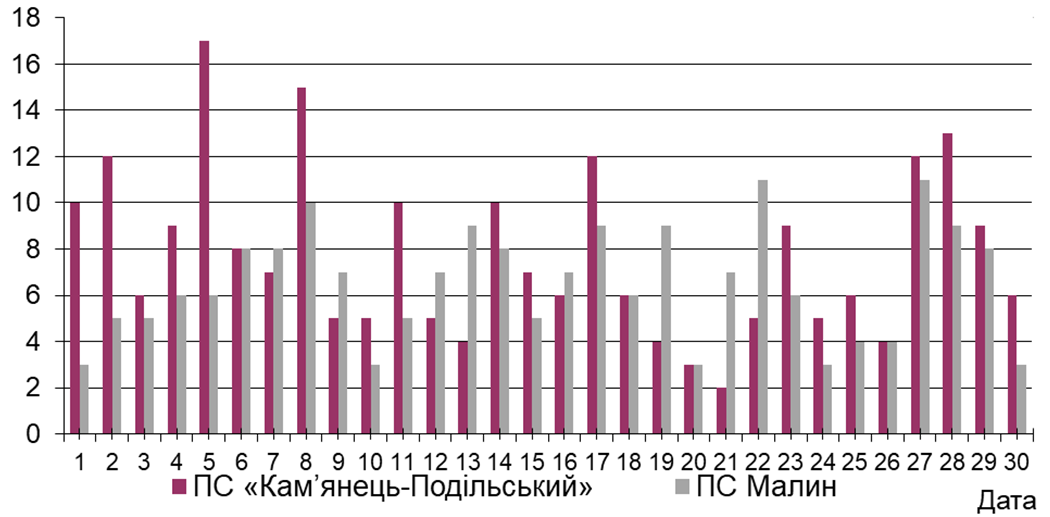 Рис. 5.1 Кількість магнітних сигналів, зареєстрованих технічними засобами ГЦСК.20 квітня 2020 року технічними засобами магнітного методу виявлення на території України зареєстровано зміну геомагнітної обстановки – спостерігалась незначна геомагнітна буря рівня G1 (за шкалою космічної погоди Національного управління океанічних і атмосферних досліджень (NOAA/SWPC)).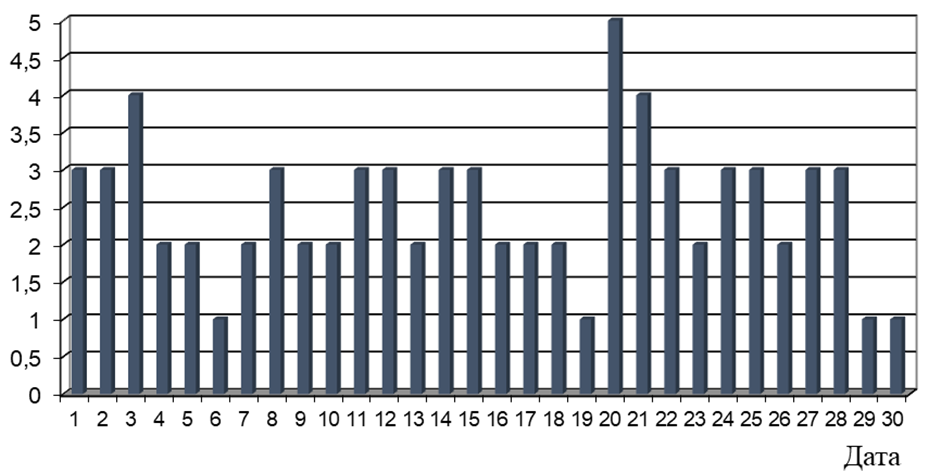 Рис. 5.2 Значення максимального за добу індексу геомагнітної активності Kp за 
даними Центру прогнозування космічної погоди Національного управління 
океанічних і атмосферних досліджень (NOAA/SWPC).МАГНІТНІ СИГНАЛИ, ЗАРЕЄСТРОВАНІ ТЕХНІЧНИМИ ЗАСОБАМИ ПУНКТІВ СПОСТЕРЕЖЕННЯ ГЦСК У КВІТНІ 2020 рокуМагнітні сигнали, що зареєстровані технічними засобами пункту спостереження «Кам’янець-Подільський» Магнітні сигнали, що зареєстровані технічними засобами пункту 
спостереження «Малин» Примітки:	1  дата вступу магнітного сигналу;2  час вступу горизонтальної компоненти (пн.  пд.) магнітного сигналу за Гринвічем;3  період горизонтальної компоненти (пн.  пд.) магнітного сигналу (с);4  амплітуда горизонтальної компоненти (пн.  пд.) магнітного сигналу (нТл);5  час  вступу горизонтальної компоненти (сх.  зх.) магнітного сигналу за Гринвічем;6  період горизонтальної компоненти (сх.  зх.) магнітного сигналу (с);7  амплітуда горизонтальної компоненти (сх.  зх.) магнітного сигналу (нТл);8  час вступу вертикальної компоненти магнітного сигналу за Гринвічем;9  період вертикальної компоненти магнітного сигналу (с);10  амплітуда вертикальної компоненти магнітного сигналу (нТл);11  тривалість магнітного сигналу (с).Дата 1TIMES_X2T_X3A_X4TIMES_Y5T_Y6A_Y7TIMES_Z8T_Z9A_Z10DLIT1101.04.202001:22:39514,7101:22:39752,1501:22:52690,96211301.04.202006:35:0242,74,3806:34:1938,32,8906:34:3337,812861701.04.202003:32:0737,32,9703:31:5334,20,2403:32:1032,20,09717101.04.202002:34:5857,91,4602:32:2557,916,7202:32:5956,27,06200201.04.202014:52:30365,814:52:30362,4614:52:34450,57321601.04.202015:55:1757,6715:55:20535,3415:55:20571,29182101.04.202016:46:47449,1516:46:474922,5316:46:47507,32153701.04.202020:29:35551,2620:29:35613,6820:29:3551132101.04.202022:29:2767,50,2922:29:4178,410,5322:29:4176,24,14409101.04.202020:49:07687,4620:53:33803,2820:53:33801,633598002.04.202011:03:3187,16,511:01:26921,1811:01:5590,40,122031802.04.202000:45:56783,4100:45:20840,6500:46:20820,2746402.04.202003:12:3356,7003:11:5157,42,3703:11:5165,71,1146202.04.202003:35:1569,31,403:35:2874,73,6503:35:4773,11,54109602.04.202008:16:58705,2508:16:47810,4908:16:12810,6680802.04.202004:22:3760,93,3904:22:4150,70,8704:22:2451,30,84531002.04.202006:22:56450,1706:23:38712,6206:23:23690,24197302.04.202017:52:25904,8817:52:25635,217:52:53601,4746002.04.202018:17:201243,2418:17:031222,2318:16:041200,37605802.04.202021:18:20715,5421:18:0758,40,9721:17:4767,91,0583302.04.202022:17:10641,7622:17:46601,3722:17:10620,2778002.04.202022:46:45609,1622:45:59708,4722:45:51723,91423903.04.202000:16:17541,8500:16:17860,6900:16:17860,128203.04.202004:50:24634,2504:50:31493,0404:50:47541,71585403.04.202009:23:2827,88,309:23:2528,32,709:23:2929,40,621926303.04.202015:20:0138,431,9415:19:4138,87,1915:19:3837,12,171280403.04.202019:19:4482,512,5219:20:2286,90,8719:20:22104,40,31848003.04.202021:59:1162,213,6321:59:3472,80,5621:59:3571,10,64360204.04.202004:22:3056,73,9704:23:0065,41,3804:23:0461,20,77872104.04.202007:15:3829,33,2707:15:0638,60,3207:15:4236,40,02514004.04.202009:13:10104,413,2509:13:2285,91,5609:13:3185,71,63664904.04.202011:10:3367,47,2111:10:5269,71,2411:10:5765,31,06116304.04.202023:44:04891,6523:42:12814,4923:43:23842101404.04.202017:54:0837,23,7217:54:3565,419,6617:54:4767,33,721388004.04.202022:08:1383,44,1322:08:0799,29,9622:08:1195,74,19412004.04.202023:20:2370,33,1923:20:1991,65,7423:20:2682,72,45688004.04.202011:53:5832,96,8911:54:1129,82,0811:54:2327,40,351533705.04.202006:04:09813,8706:04:17710,4206:04:17740,2857705.04.202005:41:35253,7905:42:0024,60,6905:42:0023,60,12145405.04.202005:19:2826,71,2905:19:33261,7605:19:33291,0422605.04.202003:29:1221,20,7203:29:1522,51,6903:29:2223,90,97104405.04.202002:02:59490,502:03:01461,7302:03:01781,0795105.04.202000:23:23783,9900:22:12755,6100:23:12752,88379205.04.202004:20:01732,404:20:01731,4304:20:01711,218705.04.202006:42:45415,5406:42:4826,10,4506:42:4825,40,02565905.04.202008:18:099411,3208:18:49933,208:18:49911,02293405.04.202009:09:3830,46,8809:09:5829,52,0709:09:5830,40,95498105.04.202023:14:37823,4923:14:29791,8823:14:29820,74321505.04.202022:09:09786,7522:09:09840,3422:09:09960,74242705.04.202019:01:47590,7919:01:47772,7219:01:47830,8658705.04.202018:05:38851,7918:05:42350,0718:05:42610,08175305.04.202014:38:58846,1214:39:04937,1914:39:04942,56951305.04.202010:32:467513,0510:33:05551,4510:33:05970,1751205.04.202011:58:599913,411:59:37971,2811:59:37911,42544806.04.202010:40:051094,3510:40:05550,4810:40:05570,1724506.04.202003:20:05664,4303:21:1066,80,8603:21:1070,40,2214506.04.202004:17:171020,4404:18:52932,4304:18:521201,23376506.04.202013:48:52613,913:50:36491,1413:50:36440,36225806.04.202016:58:511232,3316:58:511280,2316:58:51650,07154306.04.202019:14:49982,4119:14:491071,1619:14:49740,51111606.04.202020:29:38971,7620:29:38940,520:29:38540,21107906.04.202023:20:42916,5323:20:27833,3523:20:38891,86130507.04.202012:13:071294,3712:13:131481,5612:13:131331,15180007.04.202001:30:40942,2301:29:10951,4401:29:10960,641186707.04.202004:48:4777,96,5804:48:47116,30,7404:48:4798,60,962619107.04.202013:48:51139,50,0913:48:56115,70,513:48:39100,30,36929007.04.202017:44:16107,50,5917:44:0997,93,8117:44:21104,61,23338307.04.202019:26:1784,74,2219:26:5097,50,3419:25:37930,12198707.04.202020:15:4960,215,520:15:3060,24,4620:14:5546,71,7391408.04.202001:58:101460,501:53:101272,4701:53:101010,9840008.04.202002:40:20540,5102:40:20722,502:40:20720,98171508.04.202003:47:33814,103:47:33801,4503:47:33781,03252008.04.202004:48:491102,2404:48:491011,404:48:491050,63157908.04.202006:01:36833,2206:01:36861,606:01:36921,1196608.04.202006:53:0840,92,706:53:0840,11,9106:53:0840,10,7122008.04.202007:47:07763,207:47:07810,6507:47:07450,25145508.04.202008:35:086315,2908:35:08291,108:35:13200,28438108.04.202010:01:3869,214,9710:01:3859,80,3710:01:3862,21,091336108.04.202021:10:258715,7221:10:35957,221:10:27933,91346208.04.202019:46:07513,2219:46:03630,2619:45:55670,1280208.04.202018:46:43653,6518:46:48658,4818:46:48582,8171808.04.202018:27:26410,8918:27:26524,6618:27:26571,6427208.04.202017:55:30380,8417:55:30433,817:55:30431,3492208.04.202013:58:4159,93,1913:58:4184,519,4513:58:4175,28,031286909.04.202001:01:27481,1101:01:27472,801:01:27500,99203609.04.202002:36:51774,2402:36:40800,6102:36:51850,123096909.04.202011:40:1069,17,0811:40:37910,1611:40:3396,11,052147709.04.202018:48:0057,87,1818:49:0460,25,4718:49:0460,21,56405109.04.202022:51:091079,4822:51:091093,1222:52:041071,7194810.04.202004:41:0266,42,4704:41:0959,71,8804:41:1064,31,1112210.04.202005:09:2551,43,7805:09:2249,63,5605:09:2353,20,281071410.04.202008:18:0264,23,9708:18:1059,70,3308:18:1232,90,111147810.04.202012:19:3833,45,6512:19:5032,70,5812:19:5030,90,241256810.04.202018:08:0950,710,3818:08:1255,412,1418:08:1560,33,31696511.04.202000:47:5440,18,5800:48:37434,8700:48:37432,3110211.04.202001:31:5983,33,5401:32:09118,61,4701:32:09118,60,76244211.04.202004:35:1383,24,8504:35:3658,90,404:34:4939,60,61287611.04.202008:42:3562,4208:43:431190,3308:40:36117,10,07152111.04.202010:42:2782,710,9710:42:5197,10,210:43:05115,70,551749311.04.202009:57:5962,42,3309:58:1521,30,3409:58:2320,60,12140911.04.202016:04:0177,21,816:03:5373,45,216:03:4472,81,76469311.04.202020:34:507312,8220:35:56730,8720:35:56740,19193011.04.202022:14:45873,222:16:201091,4722:16:191090,4986611.04.202023:05:497511,3623:05:49918,6823:05:49904,29206412.04.202003:42:48512,3303:42:49363,3703:42:53521,441555412.04.202008:20:14516,7308:20:27411,1908:20:31390,872292012.04.202016:16:33561,2516:16:54923,216:16:40951,45149612.04.202018:06:37566,8118:06:416014,0918:06:50624,44422412.04.202020:33:50731,1220:34:40894,6420:34:30961,84659913.04.202002:38:3478,26,6302:38:2277,70,6402:38:2270,10,135039413.04.202016:58:45570,6816:58:25584,8516:58:52602,02857213.04.202020:11:069114,5720:11:06801,0220:11:09800,55462613.04.202023:44:4775,29,0823:44:47101,74,8523:44:4797,22,31451014.04.202002:33:55935,7902:34:56833,2502:34:56851,66478014.04.202004:07:1371,52,2704:07:2851,33,504:07:3462,61,49557614.04.202006:01:1423,16,3606:01:1022,81,8306:01:1121,41,38525114.04.202007:43:5326,34,8507:43:4828,60,2607:43:5627,40,71552514.04.202009:31:3322,65,6909:31:3723,70,1609:31:4222,90,58964914.04.202012:20:5576,47,1712:20:4944,40,2512:20:5150,10,98831414.04.202015:41:3253,24,3115:41:3556,73,0815:41:5356,30,25919314.04.202018:38:2787,45,8218:38:2181,710,4118:38:2284,33,23428714.04.202019:59:1079,44,1219:59:1285,70,4419:59:1681,40,93214514.04.202021:41:2785,47,0821:41:3387,25,2221:41:3986,62,21755115.04.202000:08:04668,2700:08:44723,6500:08:44701,4170515.04.202002:22:54592,0502:23:1141,31,4402:23:1140,70,32143115.04.202003:02:4173,42,1103:03:12741,9203:03:12760,55186915.04.202004:12:26851,9804:12:30380,1604:12:30460,0530515.04.202004:58:47516,4504:58:47563,304:58:47605,912236715.04.202011:25:34605,3311:25:34800,2111:25:34860,262013215.04.202020:46:09755,4920:46:05881,7820:46:35951,39211816.04.202004:12:51491,3904:11:30503,7404:11:30471,531771216.04.202009:39:2057,61,4509:41:2263,62,909:41:2260,90,92052516.04.202016:58:4755,87,4716:58:4776,713,9516:58:4776,74,47361516.04.202023:33:351214,3823:41:51992,9423:41:53991,531346716.04.202000:46:56956,9800:46:56913,1100:46:5686268116.04.202000:18:12887,8400:18:12791,4100:18:12731,374217.04.202004:36:2465,53,2104:36:3343,61,7804:36:3345,60,53613617.04.202006:42:01282,2106:42:11391,6406:42:37350,71276417.04.202007:43:39611,7807:43:43630,3807:43:43690,51230017.04.202008:45:0461,93,6508:45:59550,5108:45:5955,20,35346117.04.202009:45:1637,70,8409:45:1643,33,3109:45:2542,11,17123617.04.202010:18:561151,9310:22:251060,3410:22:251120,27218917.04.202011:25:071081,8311:25:07560,1411:25:07770,13101817.04.202012:01:53951,6912:01:5355,80,2212:01:5354,60,2440317.04.202012:34:29562,4812:34:47431,1912:34:47410,5704117.04.202014:55:32932,0214:55:32880,5514:55:40950,15709517.04.202020:54:158514,7420:54:19772,1720:54:19811,92405417.04.202022:16:577515,9322:17:04788,5822:17:04783,9381518.04.202001:00:54892,8601:01:05981,5501:01:27890,82131618.04.202003:09:36722,2603:09:36724,0203:09:36691,861050118.04.202006:27:5425,84,2206:27:5423,60,0506:27:5420,40,34367418.04.202008:13:53543,1808:13:53340,5408:13:53260,07562918.04.202012:52:521342,0412:52:52590,0212:52:52560,08263218.04.202014:59:2488,14,7714:59:2489,61,5914:59:241080,63476819.04.202006:53:40383,9306:53:40300,5306:53:40310,29590619.04.202008:54:35562,4808:54:35570,508:54:35500,17573519.04.202011:38:421116,0311:38:441290,7911:38:421420,921306519.04.202016:37:53678,7516:37:536813,7716:37:53686,67337520.04.202003:46:294637,4203:46:00548,3303:47:49575,574192720.04.202003:15:321092,1103:16:031134,9903:16:031232,2833820.04.202002:30:46813,4102:30:54932,3302:31:06990,9845921.04.202019:51:1188,113,8519:50:5696,10,0519:51:06106,70,061575821.04.202017:03:571004,7617:03:57114,50,0417:03:57122,10,14736122.04.202000:28:19404,2400:28:27610,3100:28:27470,31696822.04.202002:59:3970202:59:39701,8602:59:39690,8745422.04.202017:06:5445,31,317:07:1060,29,417:07:1051,10,02215822.04.202018:16:081127,0318:15:4311014,318:16:011070,85449522.04.202020:42:247112,3320:42:57723,1520:43:45742,51326223.04.202000:29:06522,0600:29:44502,800:29:57541,15818523.04.202004:07:21471,3504:07:21502,6504:07:21500,9222523.04.202004:27:02306,6904:27:0237,33,0604:27:0242,31,423300623.04.202015:33:0997,10,3915:33:0997,66,4915:33:0995,73,63939823.04.202019:00:13661,4819:00:13682,2819:00:13680,96129523.04.202020:28:52781,2120:28:52530,9320:28:52701,8236723.04.202021:12:0230,81,0421:12:02173,9621:12:0222,90,4543223.04.202022:36:54998,8422:36:54870,1322:36:54790,85157723.04.202023:34:06877,2623:34:2279,82,7423:34:1199,61,94931524.04.202002:33:5891,59,2202:34:0265,50,3702:34:02821,14852624.04.202016:18:2451,812,3116:18:2475,814,7616:18:2475,84,76469324.04.202018:12:14990,4918:12:141084,7218:12:141111,68285224.04.202021:15:225327,3121:15:22411,9521:15:22410,54122924.04.202021:48:42907,1621:48:11711,2421:48:11701,23331725.04.202000:50:32894,0900:50:28963,5400:50:28931,29536025.04.202002:32:3031,74,4902:32:4139,20,4602:32:4743,40,291185225.04.202008:21:4237,411,808:21:4931,70,0908:21:5141,20,51816225.04.202010:40:3731,64,4410:40:4032,40,710:40:4430,70,38656625.04.202012:40:0957,35,9712:40:1243,40,5512:40:2242,70,671464325.04.202017:40:0047,61,8817:40:04491,6117:40:1246,90,4263426.04.202001:42:1558,32,9301:42:2157,92,1901:42:2654,70,65853826.04.202004:13:511019,3304:11:531331,5404:06:30420,054576626.04.202020:31:1346,27,5420:30:30520,120:31:0964,11,73112826.04.202021:19:4766,74,4421:19:0774,32,6521:18:1684,20,73270027.04.202001:09:3586,93,3401:09:3075,431,6701:09:3074,20,72569327.04.202003:06:49493,0103:06:58580,7403:06:58540,291131927.04.202006:52:3350,65,3306:52:3351,60,2906:52:3349,80,35837327.04.202009:31:16532,3209:31:16220,0909:31:16190,07477427.04.202000:32:3582,82,1200:27:1789,10,700:27:3089,10,486027.04.202012:02:2173,69,112:02:2170,40,1512:02:2171,70,581256627.04.202015:59:031022,615:59:228719,8315:59:22667,24895127.04.202020:02:17633,1720:02:17632,6520:02:17671,2560727.04.202020:55:01653,3120:55:01742,1320:55:01741,0696927.04.202021:59:35682,1221:59:35953,6121:59:35801,5739327.04.202023:08:25651,9123:08:25601,6423:08:25640,5649027.04.202011:15:321401,7711:15:32850,0311:15:3249,10,0864028.04.202009:40:1224,72,2209:40:30511,0709:40:30510,23102428.04.202007:56:1330,23,0307:56:2227,90,5807:56:22300,45253928.04.202006:58:2329,94,2806:59:1530,20,3906:59:15310,39215928.04.202004:20:20412,9904:20:5843,10,4304:20:5838,90,16909028.04.202000:07:2963,56,9100:07:2968,56,9200:07:2968,83,6479528.04.202009:58:28716,8409:59:31781,4809:59:31780,93321728.04.202010:53:31422,3210:53:34280,8610:53:34300,07145128.04.202011:24:24732711:24:28790,3611:24:28780,22241828.04.202023:14:26803,523:14:261010,9123:14:26930,31182028.04.202022:49:03460,422:48:55984,2422:48:551061,9384328.04.202021:35:42678,221:35:42843,421:35:421000,57257028.04.202015:57:11505,9815:56:40333,5915:56:40320,78429028.04.202012:09:3044,95,8712:09:3142,62,3112:09:3436,60,131311329.04.202000:00:04812,0700:00:04913,4700:00:06882,67326729.04.202004:39:0872,35,2304:39:1258,71,3504:39:1761,60,093690729.04.202004:39:0872,35,2304:39:1258,71,3504:39:1761,60,093690729.04.202016:29:5090,22,2416:29:5391,40,6316:29:5689,70,42184729.04.202017:55:3671,81,8617:55:3977,26,6117:55:4471,32,0253629.04.202018:31:4165,77,4618:31:4483,216,8118:31:4682,75,68201629.04.202020:30:55712,2320:31:09830,2220:31:1485,40,1464329.04.202021:34:5888,72,9621:35:0492,41,0221:35:0760,20,4661529.04.202022:20:20104,27,3322:20:31126,75,222:20:36120,42,86249430.04.202000:10:051125,8500:12:29954,4200:12:10992,58178530.04.202002:14:291094,1902:14:291165,0302:14:291122,2374530.04.202004:52:0560,32,2604:52:2551,10,3204:52:311010,5972930.04.202005:29:48481,9905:27:31771,6105:27:46470,48190930.04.202010:33:451032,8310:33:381040,6610:34:091120,19104830.04.202013:44:43901,9513:44:38910,3713:44:321052,13431Дата 1TIMES_X2T_X3A_X4TIMES_Y5T_Y6A_Y7TIMES_Z8T_Z9A_Z10DLIT1101.04.202003:18:0751,70,5703:16:04521,9303:15:5557,20,16454201.04.202002:31:4664,73,7202:31:2856,19,8302:31:1456,91,4210001.04.202000:34:5066,90,2400:34:5672,71,4600:34:5674,50,24472002.04.202017:53:0052,23,617:52:0545,31,217:53:0049,80,6280402.04.202019:03:031151,219:02:04118219:02:011170,3527402.04.202021:18:28280,7821:18:28483,7221:18:28680,3967102.04.202022:46:45562,6922:46:22695,5822:47:01840,69438002.04.202022:17:20730,4922:17:20811,3222:17:20780,1663203.04.202004:31:1869,32,0504:31:1851,92,704:31:1855,91,683174003.04.202015:20:2141,917,2515:20:2138,92,7415:20:2137,91,33240903.04.202017:10:53890,1717:10:53891,1117:10:53790,27615503.04.202019:19:2178,55,1919:20:0682,11,2519:20:10142,70,48736003.04.202021:59:4661,15,0521:59:4666,52,8621:59:4618,60224004.04.202002:32:5895,46,2402:32:48108,73,6302:32:5290,20,173042904.04.202012:00:2634,15,6911:59:5145,10,6211:59:5137,50,12621004.04.202013:58:1586,28,6113:58:49107,50,3313:59:31780,48771804.04.202018:06:4576,86,2618:06:27112,72,6718:07:06901,21504304.04.202021:18:0744,51,1421:22:4882,61,0121:22:3574,10,05170404.04.202022:12:4893,70,6922:12:3995522:12:4899,11,09608005.04.202000:20:5574,81,3400:20:5572,73,0400:21:0886,50,45355005.04.202001:56:2488,57,502:00:15841,901:59:3081,31,054158805.04.202014:57:34855,4514:57:30991,7714:57:16890,49713205.04.202019:01:5570,61,2219:01:3369,30,4819:02:2177,40,2858205.04.202022:08:2182,43,4322:06:14110,71,6722:05:45155,70,08283705.04.202023:14:1287,80,423:14:19110,71,8623:14:37115,60,31274606.04.202023:19:371662,523:19:371612,9323:19:371380,4567406.04.202003:21:0758,21,1303:31:3663,21,8403:21:3482,50,14214306.04.202006:21:1145,51,8606:20:34730,1706:20:47500,11396406.04.202007:59:29962,107:59:291020,1807:59:29850,01247506.04.202009:41:16761,709:41:16810,1709:41:16810,05141706.04.202010:28:131142,7710:29:15940,4210:29:151050,11820606.04.202013:51:2852,23,313:51:2857,10,0613:51:28480,17193306.04.202019:18:121001,6819:18:12430,0619:18:12970,1942407.04.202001:12:5637,43,0201:12:5636,40,901:12:5634,40,032151007.04.202007:27:0160,13,607:27:0170,71,707:27:0128,60,04910107.04.202010:19:0547,52,1310:20:0135,90,100:00:0043,20,09885407.04.202013:48:48127,41,1113:48:48141,82,4413:50:28101,20,08119007.04.202017:44:0887,81,7617:44:1395,21,4717:44:1394,40,5946107.04.202020:17:0367,311,0120:18:0170,24,0320:18:0477,72,04497707.04.202022:25:30102,20,6122:25:17102,80,822:25:30131,50,1646707.04.202019:29:0387,62,519:28:0586,11,0419:27:0465,60,02174808.04.202002:39:1884,41,3802:40:1681,11,6802:40:38114,90,16656208.04.202004:48:341370,2504:48:471131,4804:49:081200,32167508.04.202006:01:404011,1506:02:52490,0306:02:52420,962784308.04.202014:07:3189,63,7614:06:4058,60,0714:07:0243,90,32411508.04.202015:33:0762,19,6715:32:3369,46,315:32:0870,81,91726108.04.202017:52:4463,94,2217:54:0360,91,517:53:1869,51,02396508.04.202001:53:39120,30,0101:53:39126,21,2301:53:46132,40,2642508.04.202023:44:1763,80,3123:43:4455,41,5723:43:4479,30,16768008.04.202021:10:5486,85,2921:10:3887,37,1921:10:5794,50,62347908.04.202019:16:0686,50,1319:18:2548,31,6919:18:0788,90,16362309.04.202017:08:3794,50,6417:07:11105,60,7917:07:1188,30,23165509.04.202002:24:4296,81,5902:24:1977,13,2702:24:29100,60,643154709.04.202011:54:1569,44,1511:54:3497,71,1411:54:341090,18634009.04.202014:35:2549,53,814:36:22532,6514:38:0458,26,58149009.04.202023:46:0278,10,1423:45:5390,91,0423:45:54102,10,22193609.04.202018:48:3284,4518:48:2485,70,5218:48:4366,90,85408309.04.202022:51:13101,13,4422:51:46109,93,7522:53:28109,60,37185910.04.202012:21:1329,92,9712:21:1333,90,4512:21:1324,50,21237910.04.202016:07:57835,1116:07:57856,6216:07:57811,43501610.04.202001:27:3151,61,6501:26:2160,83,4901:26:4247,41,572956811.04.202000:47:0839,93,3900:47:0841,33,9700:47:0841,30,36527711.04.202003:46:0460,51,1403:45:4445,82,4103:45:54440,441583011.04.202010:42:2465,25,9510:42:2462,6210:42:2429,60,331270611.04.202014:42:4067,34,0914:43:2067,32,1314:43:2066,50,11896011.04.202023:05:34771,723:05:011036,3223:05:381101,18204512.04.202020:28:54737,7920:29:23801,9520:29:30721,76233312.04.202022:01:051380,6422:01:241091,7422:01:37960,19168912.04.202002:54:4838,71,6402:54:4530,41,5802:54:4957,85,94914612.04.202018:07:0355,77,3418:06:5561,51,2718:07:0362,61,48372712.04.202020:37:03751,0620:36:55882,420:39:53880,36146912.04.202021:35:57910,1621:31:43750,8121:32:24820,2372912.04.202021:57:32592,4422:00:4259,30,7922:00:07440,0262713.04.202000:43:49102,90,2600:44:4677,80,8300:44:4685,40,0626513.04.202002:03:11670,1202:03:0673,40,7702:02:2269,20,0569413.04.202002:38:22551,802:38:2561,93,102:28:2560,80,33834613.04.202013:53:0067,94,313:52:3633,40,0713:52:5236,50,45597013.04.202015:48:4352,92,3215:49:4258,90,0315:49:3963,30,08170613.04.202017:03:0553,70,617:03:0556,62,117:03:0558,20,4174813.04.202018:06:0046,80,218:06:0040,11,318:06:0044,40,2458213.04.202023:43:1976,13,2223:44:5094,43,9423:44:56104,50,47456813.04.202020:10:0690,67,920:10:06108,63,220:11:03109,70,4466614.04.202002:38:021001,402:38:01923,202:38:061010,4329014.04.202004:09:0343304:09:0129,60,8604:09:0267,50,13493314.04.202005:55:17282,1805:55:1724,91,905:55:1728,80,041150814.04.202009:27:5929,41,2609:27:5619,72,4509:27:5640,10,27956514.04.202012:21:5775,94,2612:22:0674,11,5712:21:18600,04836814.04.202015:31:3460,13,2415:31:34530,6815:31:3460,90,2835214.04.202018:38:18825,0118:38:18823,2618:38:18801,3856614.04.202019:41:4684,92,6319:41:26167,91,1219:41:50118,20,08339015.04.202000:08:0114,70,1600:08:0136,77,4700:08:0162,31,23185415.04.202002:32:20521,1402:32:2050,81,8402:32:03490,37373315.04.202004:11:3065,20,8504:11:50453,7404:11:3442,40,52524815.04.202011:28:2939,83,4611:28:1738,81,0811:28:2244,70,152008415.04.202020:44:5977,90,8120:44:4291,22,8820:45:0089,30,58219216.04.202000:18:12732,1400:17:45853,300:17:4582080116.04.202000:43:2382000:43:04793,4900:43:04940,6683116.04.202006:29:3933,50,1906:28:1743,52,1906:28:3053,90,43214316.04.202007:28:5145,60,2707:28:51591,8807:28:5151,70,4943616.04.202008:39:11660,4708:39:11540,9608:39:11580,23119516.04.202009:46:52540,8209:46:5267,71,309:46:5254,8046216.04.202016:59:27666,6717:00:03884,4317:00:01831,28409117.04.202023:12:57117,81,0823:12:52128,40,9223:13:01115,60,0152317.04.202021:08:03596,921:08:03787,321:08:03500,7655017.04.202015:11:3994,21,315:11:3992,50,115:11:3969,70,1606817.04.202013:09:1365,71,513:09:1965,90,0413:09:1064,20,05437317.04.202008:45:0255,90,208:44:04401,608:44:0442,10,1514517.04.202006:44:0031,40,606:43:0035,31,506:43:00320,4285217.04.202004:16:0559,40,804:15:0649,21,904:16:01430,2739117.04.202003:17:46980,2603:17:1499,40,8203:17:4697,30,1535017.04.202000:52:24113,31,7600:52:5798,72,1200:53:33109,20,23524018.04.202001:00:3394,10,9100:59:1983,11,5300:59:35107,10,15164818.04.202001:49:2468,20,2201:49:3686,70,8401:49:2976,60,1213018.04.202003:14:02220,8803:14:02692,1203:14:02750,31538518.04.202008:14:081141,308:14:081210,3308:14:081050,11122618.04.202008:57:5480,6208:57:5474,20,4908:57:5470,90,1250318.04.202014:59:081333,314:59:080014:59:081020,1267519.04.202004:13:261121,4904:13:26660,5204:13:54950,1953519.04.202004:46:4396,50,7304:46:5161,680,5304:46:1876,22,3243919.04.202006:55:1664,92,706:55:1731,80,8706:56:0734,10,17329819.04.202008:29:0982,91,7808:29:1639,50,3408:29:40102,30,1659419.04.202008:54:2555,71,7308:55:1657,70,4708:54:0864,50,06616719.04.202012:07:0472,16,4712:07:3150,50,6912:07:26851,26486519.04.202014:12:0481,62,1114:12:521190,0514:11:4172,30,09381219.04.202016:37:2467,39,516:37:4265,94,8116:37:2468,61,54330919.04.202018:38:3890,51,9618:38:20101,40,6218:39:0450,30,0721120.04.202002:30:521110,6702:29:54971,8702:30:29930,443220.04.202003:15:401011,303:15:401173,0603:15:401170,67770620.04.202005:43:19596,6105:43:196715,6605:43:19651,783392721.04.202000:55:5350,70,0300:55:3578,80,8500:55:15104,10,0446021.04.202002:00:4481,60,2602:00:3278,60,7702:00:0586,40,0941521.04.202003:41:20920,2403:41:17671,2703:41:24790,0273521.04.202004:26:0136,60,504:26:0150,51,504:26:0157,10,4895721.04.202007:23:0254,8307:23:0255,27,507:23:02551,23722921.04.202022:50:0457,13,4322:50:0566,45,0622:50:3483,10,54391321.04.202019:20:06161,11,419:20:061570,419:20:061670,1353722.04.202000:10:1482,90,5400:08:3286,70,7700:08:4987,60,23408222.04.202001:57:4167,60,501:57:4173,93,401:57:4171,40,5519322.04.202004:28:06610,5404:28:35140,10,2104:29:33862,11547222.04.202006:27:2760,81,4306:29:1667,50,9906:29:5862,20,19239122.04.202008:01:5795,72,0208:02:0067,40,4608:01:531020,2260822.04.202008:40:5356,90,3108:39:20581,3608:39:0148,50,22132722.04.202009:28:0356,75,8709:26:0355,30,5609:26:08250,42870722.04.202012:16:4646,68,0412:16:4353,21,3212:16:5035,90,57998422.04.202015:25:0953,33,4815:25:2971,33,5315:25:2998,10,64876622.04.202018:15:13105,82,5118:13:21104,65,7318:15:04103,61,06546422.04.202020:41:4967,17,3220:41:4480,92,0820:42:0549,40,25431423.04.202000:31:410,125700:30:431,56400:30:430,2671819723.04.202003:38:30271,1803:38:30704,1803:38:30700,483309623.04.202016:08:221001,8716:08:221043,6416:08:22990,831175223.04.202019:00:1561,41,3819:00:1561,40,8519:00:1564,80,27145723.04.202022:36:5598522:36:551151,8722:36:55930,21104023.04.202023:36:33910,2123:34:171043,4123:34:171130,66781924.04.202001:54:5536,43,2601:54:5537,84,801:54:5523,91,244662524.04.202015:17:3154,99,7215:18:1288,94,3715:18:3556,91,68822124.04.202018:13:47930,8518:13:471041,8718:13:471140,66294025.04.202008:19:0537,86,708:20:0444,93,8608:21:0228,10,263034225.04.202002:32:0341502:32:0341202:32:03340,011965825.04.202000:51:23831,0700:51:50872,6300:51:23860,41539225.04.202021:04:285014,7921:04:2340621:04:31650,05596126.04.202000:33:2982,90,1900:36:34111,60,7600:35:43100,10,14132226.04.202001:44:47260,6801:44:541144,6501:44:54117,51,115494126.04.202020:31:4760,54,7320:31:2953,90,8220:32:49470,46120326.04.202021:32:29451,7821:32:29731,9421:32:291120,23283927.04.202002:59:5660,10,4502:58:5167,41,1402:59:24680,2515127.04.202002:23:1454,90,5102:24:08100,21,3602:24:1992,50,29109027.04.202001:09:5474,50,9901:09:3678,62,1901:09:36105,10,27373027.04.202000:32:2888,11,0300:31:1783,90,6900:32:2883,40,0336027.04.202021:45:1678,40,0221:45:1793,41,6821:45:1793,10,42107627.04.202004:42:5081,23,0804:44:0191,81,5504:44:331700,22523727.04.202009:31:05891,609:32:0670,70,6809:31:4377,90,07474727.04.202012:34:38131,54,5812:34:54119,81,4612:35:2884,80,041046227.04.202015:51:03100,65,8315:53:4275,97,5615:52:1591,31,58935627.04.202019:58:5067,31,0719:59:2168,62,0119:59:0496,80,24171027.04.202020:55:0661,81,1220:55:0473,51,8220:55:2280,40,2793528.04.202007:58:3118,72,2507:58:3133,82,2707:58:3170,13,2225628.04.202000:07:23624,8700:07:1966,55,7600:07:5959,20,675528.04.202001:29:2952,80,1701:29:2969,71,1601:29:2957,60,19159428.04.202004:45:50322,0904:45:50330,5404:45:50290,17730628.04.202006:58:3131,83,3106:58:40321,0306:58:3133,60,24215828.04.202010:04:2771,61,5610:04:2777,31,8110:04:27600,09659028.04.202012:16:1651,56,0712:16:1645,66,5112:16:12690,521498428.04.202021:35:4296,8021:35:4279,65,121:36:0372,40,76218628.04.202022:49:08900,0322:49:081101,8122:49:081200,3312029.04.202000:00:0088,40,1100:00:00912,900:00:0093,293,2138529.04.202004:45:0375,70,404:45:0388,62,604:45:0388,70,72808529.04.202013:02:05783,413:01:0578,40,413:01:0571,30,21438229.04.202017:55:0671,82,917:55:0675,62,717:55:0672,81,146429.04.202018:20:0382,27,418:20:0585,2518:20:03842,1263729.04.202020:30:011150,520:30:011171,320:30:011200,156729.04.202022:21:021042,122:21:021163,722:21:021280,5220529.04.202019:30:0286,90,619:30:02860,919:30:0279,30,273030.04.202000:10:141161,5500:09:42983,3200:09:45850,66179430.04.202002:14:201190,9402:14:201122,702:14:201150,5869430.04.202004:44:24370,3104:44:241051,4204:44:241050,163674